MATHEMATICS  CLASSESKASHIPUR , SAMASTIPUR                                                                                              Website-satyajitmaths.weebly.com                        BY- Satyajit Kumar                                                                                                                 Mob- 9835685705,9031850086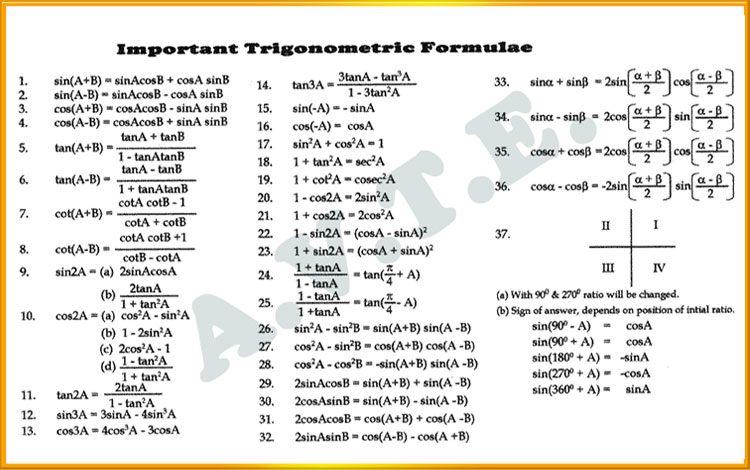 